FICHA DE FILIAÇÃO CLUBE DE TIRO DE ITAPERUNA CTI-RJ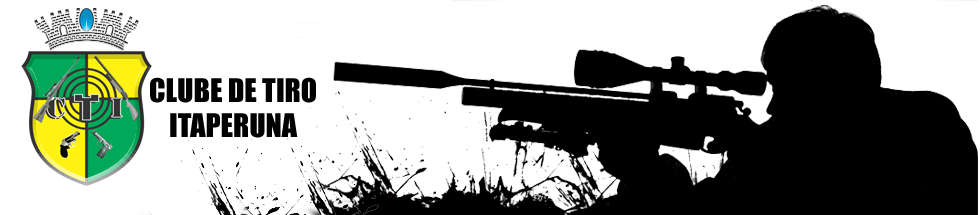 Foto 3 x 4Foto 3 x 4Foto 3 x 4Foto 3 x 4Foto 3 x 4Foto 3 x 4Foto 3 x 4Foto 3 x 4Foto 3 x 4USO EXCLUSIVO DA SECRETARIA DO CTIUSO EXCLUSIVO DA SECRETARIA DO CTIUSO EXCLUSIVO DA SECRETARIA DO CTIUSO EXCLUSIVO DA SECRETARIA DO CTIUSO EXCLUSIVO DA SECRETARIA DO CTIUSO EXCLUSIVO DA SECRETARIA DO CTIUSO EXCLUSIVO DA SECRETARIA DO CTIUSO EXCLUSIVO DA SECRETARIA DO CTIUSO EXCLUSIVO DA SECRETARIA DO CTIData filiação: Data filiação: Data filiação: Data filiação: Número de sócio:Número de sócio:Número de sócio:Número de sócio:Número de sócio:Condição do requerente, marcar uma das opçõesCondição do requerente, marcar uma das opçõesCondição do requerente, marcar uma das opçõesCondição do requerente, marcar uma das opçõesSócio ContribuinteSócio ContribuinteSócio ContribuinteSócio DependenteSócio DependenteNome completo do requerente:                                     Nome completo do requerente:                                     Nome completo do requerente:                                     Nome completo do requerente:                                     Nome completo do requerente:                                     Nome completo do requerente:                                     Nome completo do requerente:                                     Nome completo do requerente:                                     Nome completo do requerente:                                     Endereço completo:Endereço completo:Endereço completo:Endereço completo:Endereço completo:Endereço completo:Endereço completo:Endereço completo:Endereço completo:Nº  CPF:Nº  CPF:Nº  CPF:Nº  CPF:Nº Ident. / Org. Exp. / Estado:  Nº Ident. / Org. Exp. / Estado:  Nº Ident. / Org. Exp. / Estado:  Nº Ident. / Org. Exp. / Estado:  Nº Ident. / Org. Exp. / Estado:  Profissão:Profissão:Profissão:Profissão:Estado civil:Estado civil:Estado civil:Estado civil:Estado civil:Telefone fixo:Telefone fixo:Telefone fixo:Telefone fixo:Celular:Celular:Celular:Celular:Celular:E-mail (obrigatório):E-mail (obrigatório):E-mail (obrigatório):E-mail (obrigatório):E-mail (obrigatório):E-mail (obrigatório):E-mail (obrigatório):E-mail (obrigatório):E-mail (obrigatório):DEPENDENTE DO SÓCIODEPENDENTE DO SÓCIODEPENDENTE DO SÓCIODEPENDENTE DO SÓCIODEPENDENTE DO SÓCIODEPENDENTE DO SÓCIODEPENDENTE DO SÓCIODEPENDENTE DO SÓCIODEPENDENTE DO SÓCIONome completo e CPF:Nome completo e CPF:Nome completo e CPF:Nome completo e CPF:Nome completo e CPF:Nome completo e CPF:Nome completo e CPF:Nome completo e CPF:Nome completo e CPF:INDICAÇÃOINDICAÇÃOINDICAÇÃOINDICAÇÃOINDICAÇÃOINDICAÇÃOINDICAÇÃOINDICAÇÃOINDICAÇÃONome do sócio:Nome do sócio:Nome do sócio:Nome do sócio:Nome do sócio:Nome do sócio:Nome do sócio:Nome do sócio:Nome do sócio:Nome do sócio:Nome do sócio:Nome do sócio:Nome do sócio:Nome do sócio:Nome do sócio:Nome do sócio:Nome do sócio:Nome do sócio:DOCUMENTOS NECESSÁRIOSDOCUMENTOS NECESSÁRIOSDOCUMENTOS NECESSÁRIOSDOCUMENTOS NECESSÁRIOSDOCUMENTOS NECESSÁRIOSDOCUMENTOS NECESSÁRIOSDOCUMENTOS NECESSÁRIOSDOCUMENTOS NECESSÁRIOSDOCUMENTOS NECESSÁRIOS01 cópia simples identidade / CPF  01 cópia simples identidade / CPF  01 cópia simples identidade / CPF  01 Foto 3X4 colorida01 Foto 3X4 colorida01 cópia simples comprovante de residência01 cópia simples comprovante de residência01 cópia simples comprovante de residência01 cópia simples comprovante de residênciaCertidão da Justiça Estadual (arma de fogo) de onde reside  (http://www4.tjrj.jus.br/Portal-Extrajudicial/certidao/judicial/solicitar)Certidão da Justiça Estadual (arma de fogo) de onde reside  (http://www4.tjrj.jus.br/Portal-Extrajudicial/certidao/judicial/solicitar)Certidão da Justiça Estadual (arma de fogo) de onde reside  (http://www4.tjrj.jus.br/Portal-Extrajudicial/certidao/judicial/solicitar)Certidão da Justiça Estadual (arma de fogo) de onde reside  (http://www4.tjrj.jus.br/Portal-Extrajudicial/certidao/judicial/solicitar)Certidão da Justiça Estadual (arma de fogo) de onde reside  (http://www4.tjrj.jus.br/Portal-Extrajudicial/certidao/judicial/solicitar)Certidão da Justiça Estadual (arma de fogo) de onde reside  (http://www4.tjrj.jus.br/Portal-Extrajudicial/certidao/judicial/solicitar)Certidão da Justiça Estadual (arma de fogo) de onde reside  (http://www4.tjrj.jus.br/Portal-Extrajudicial/certidao/judicial/solicitar)Certidão da Justiça Estadual (arma de fogo) de onde reside  (http://www4.tjrj.jus.br/Portal-Extrajudicial/certidao/judicial/solicitar)Certidão da Justiça Estadual (arma de fogo) de onde reside  (http://www4.tjrj.jus.br/Portal-Extrajudicial/certidao/judicial/solicitar)Certidão da Justiça Federal (CRIMINAL) do Estado onde reside (https://certidoes.trf2.jus.br/certidoes/#/principal/solicitar)Certidão da Justiça Federal (CRIMINAL) do Estado onde reside (https://certidoes.trf2.jus.br/certidoes/#/principal/solicitar)Certidão da Justiça Federal (CRIMINAL) do Estado onde reside (https://certidoes.trf2.jus.br/certidoes/#/principal/solicitar)Certidão da Justiça Federal (CRIMINAL) do Estado onde reside (https://certidoes.trf2.jus.br/certidoes/#/principal/solicitar)Certidão da Justiça Federal (CRIMINAL) do Estado onde reside (https://certidoes.trf2.jus.br/certidoes/#/principal/solicitar)Certidão da Justiça Federal (CRIMINAL) do Estado onde reside (https://certidoes.trf2.jus.br/certidoes/#/principal/solicitar)Certidão da Justiça Federal (CRIMINAL) do Estado onde reside (https://certidoes.trf2.jus.br/certidoes/#/principal/solicitar)Certidão da Justiça Federal (CRIMINAL) do Estado onde reside (https://certidoes.trf2.jus.br/certidoes/#/principal/solicitar)Certidão da Justiça Federal (CRIMINAL) do Estado onde reside (https://certidoes.trf2.jus.br/certidoes/#/principal/solicitar)MARQUE ABAIXO COMO TEVE CONHECIMENTO DO CLUBE DE TIRO DE ITAPERUNAMARQUE ABAIXO COMO TEVE CONHECIMENTO DO CLUBE DE TIRO DE ITAPERUNAMARQUE ABAIXO COMO TEVE CONHECIMENTO DO CLUBE DE TIRO DE ITAPERUNAMARQUE ABAIXO COMO TEVE CONHECIMENTO DO CLUBE DE TIRO DE ITAPERUNAMARQUE ABAIXO COMO TEVE CONHECIMENTO DO CLUBE DE TIRO DE ITAPERUNAMARQUE ABAIXO COMO TEVE CONHECIMENTO DO CLUBE DE TIRO DE ITAPERUNAMARQUE ABAIXO COMO TEVE CONHECIMENTO DO CLUBE DE TIRO DE ITAPERUNAMARQUE ABAIXO COMO TEVE CONHECIMENTO DO CLUBE DE TIRO DE ITAPERUNAMARQUE ABAIXO COMO TEVE CONHECIMENTO DO CLUBE DE TIRO DE ITAPERUNASócio do ClubeGrupos de whatsappGrupos de whatsappGrupos de whatsappInstagramInstagramInternetInternetOutra maneiraLi e concordo com o Estatuto do Clube de Tiro de Itaperuna CTI-RJ (disponível em):  http://www.cti-rj.com.br/wp-content/uploads/2022/09/6%C2%AA-ALTERA%C3%87%C3%83O-ESTATUTO-SOCIAL-CLUBE-DE-TIRO-DE-ITAPERUNA-RJ-C-T-I.pdfLi e concordo com o Estatuto do Clube de Tiro de Itaperuna CTI-RJ (disponível em):  http://www.cti-rj.com.br/wp-content/uploads/2022/09/6%C2%AA-ALTERA%C3%87%C3%83O-ESTATUTO-SOCIAL-CLUBE-DE-TIRO-DE-ITAPERUNA-RJ-C-T-I.pdfLi e concordo com o Estatuto do Clube de Tiro de Itaperuna CTI-RJ (disponível em):  http://www.cti-rj.com.br/wp-content/uploads/2022/09/6%C2%AA-ALTERA%C3%87%C3%83O-ESTATUTO-SOCIAL-CLUBE-DE-TIRO-DE-ITAPERUNA-RJ-C-T-I.pdfLi e concordo com o Estatuto do Clube de Tiro de Itaperuna CTI-RJ (disponível em):  http://www.cti-rj.com.br/wp-content/uploads/2022/09/6%C2%AA-ALTERA%C3%87%C3%83O-ESTATUTO-SOCIAL-CLUBE-DE-TIRO-DE-ITAPERUNA-RJ-C-T-I.pdfLi e concordo com o Estatuto do Clube de Tiro de Itaperuna CTI-RJ (disponível em):  http://www.cti-rj.com.br/wp-content/uploads/2022/09/6%C2%AA-ALTERA%C3%87%C3%83O-ESTATUTO-SOCIAL-CLUBE-DE-TIRO-DE-ITAPERUNA-RJ-C-T-I.pdfLi e concordo com o Estatuto do Clube de Tiro de Itaperuna CTI-RJ (disponível em):  http://www.cti-rj.com.br/wp-content/uploads/2022/09/6%C2%AA-ALTERA%C3%87%C3%83O-ESTATUTO-SOCIAL-CLUBE-DE-TIRO-DE-ITAPERUNA-RJ-C-T-I.pdfLi e concordo com o Estatuto do Clube de Tiro de Itaperuna CTI-RJ (disponível em):  http://www.cti-rj.com.br/wp-content/uploads/2022/09/6%C2%AA-ALTERA%C3%87%C3%83O-ESTATUTO-SOCIAL-CLUBE-DE-TIRO-DE-ITAPERUNA-RJ-C-T-I.pdfLi e concordo com o Estatuto do Clube de Tiro de Itaperuna CTI-RJ (disponível em):  http://www.cti-rj.com.br/wp-content/uploads/2022/09/6%C2%AA-ALTERA%C3%87%C3%83O-ESTATUTO-SOCIAL-CLUBE-DE-TIRO-DE-ITAPERUNA-RJ-C-T-I.pdfLi e concordo com o Estatuto do Clube de Tiro de Itaperuna CTI-RJ (disponível em):  http://www.cti-rj.com.br/wp-content/uploads/2022/09/6%C2%AA-ALTERA%C3%87%C3%83O-ESTATUTO-SOCIAL-CLUBE-DE-TIRO-DE-ITAPERUNA-RJ-C-T-I.pdfDECLARO QUE SÃO VERDADEIRAS AS INFORMAÇÕES ACIMADECLARO QUE SÃO VERDADEIRAS AS INFORMAÇÕES ACIMADECLARO QUE SÃO VERDADEIRAS AS INFORMAÇÕES ACIMADECLARO QUE SÃO VERDADEIRAS AS INFORMAÇÕES ACIMADECLARO QUE SÃO VERDADEIRAS AS INFORMAÇÕES ACIMADECLARO QUE SÃO VERDADEIRAS AS INFORMAÇÕES ACIMADECLARO QUE SÃO VERDADEIRAS AS INFORMAÇÕES ACIMADECLARO QUE SÃO VERDADEIRAS AS INFORMAÇÕES ACIMADECLARO QUE SÃO VERDADEIRAS AS INFORMAÇÕES ACIMAData:Data:Assinatura:Assinatura:Assinatura:Assinatura:Assinatura:Assinatura:Assinatura: